Heading:   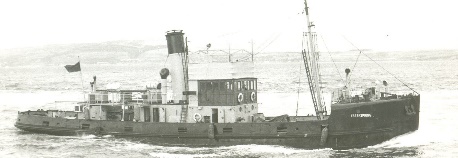 Slogan:Heading:   Slogan:Introduction:Introduction:Sub-heading:  Sub-heading:  Section 1:Fact box:Sub-heading:   Sub-heading:   Section 2: Fact box:Sub-heading:  Sub-heading:  Section 3:Fact box: